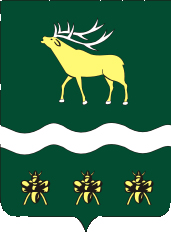 АДМИНИСТРАЦИЯЯКОВЛЕВСКОГО МУНИЦИПАЛЬНОГО РАЙОНА ПРИМОРСКОГО КРАЯ ПОСТАНОВЛЕНИЕ О внесении изменений в Положение об Отделе финансового контроля Администрации Яковлевского муниципального районаВ соответствии с Бюджетным кодексом Российской Федерации,  руководствуясь Уставом Яковлевского муниципального района, Администрация Яковлевского муниципального районаПОСТАНОВЛЯЕТ:Внести в Положение об Отделе финансового контроля Администрации Яковлевского муниципального района, утвержденное постановлением Администрации Яковлевского муниципального района от 25.03.2016г. № 94 «Об утверждении Положения об отделе финансового контроля Администрации Яковлевского муниципального района» (далее  – Положение)  следующие изменения:В пункте 2.1. Положения исключить подпункт 2.1.4.Дополнить пункт 2.1. Положения подпунктами 2.1.21. и 2.1.22. следующего содержания:«2.1.21. Проводит анализ осуществления главными администраторами бюджетных средств внутреннего финансового контроля и внутреннего финансового аудита в соответствии с порядком, установленным Администрацией Яковлевского муниципального района;2.1.22. Осуществляет производство по делам об административных правонарушениях в порядке, установленном законодательством об административных правонарушениях.».         Разместить настоящее постановление на официальном сайте Администрации Яковлевского муниципального района.Контроль за исполнением настоящего постановления оставляю за собой.Глава района – глава Администрации  Яковлевского муниципального района				         Н.В. Вязовикот31.07.2018с. Яковлевка№449